МДОУ «Детский сад №5 «Тополёк», с.Варениковское, Степновского муниципального района Ставропольского краяЗаведующая: Косенко Ирина Васильевнаконтактный телефон:  8 (865-63)33-2-82e-mail:  irina.kosenko.65@mail.ru Часы работы: с 800 до 1700, перерыв с 1200 до 1400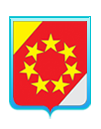 Отдел образования Степновского муниципального района Ставропольского краяВедущий специалист: Радченко Антонина Ивановнаконтактный телефон:  8(86563) 31-0-37,   8(86563) 31-2-65e-mail: steproo@yandex.ru; dochkolniksteproo@yandex.ru 
Часы работы: с 800 до 1700, перерыв с 1200 до 1400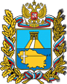 «Телефон доверия» по вопросам противодействия коррупции в министерстве образования и молодежной политики Ставропольского краяДля работы «телефона доверия» по вопросам противодействия коррупции выделена линия телефонной связи с номером:   8 (8652) 37-23-61;     8(8652)74-85-21e-mail: info@stavminobr.ru Время работы «телефона доверия» по вопросам противодействия коррупции  – с 09.00 часов до 18.00 часов, перерыв – с 13.00 до 14.00 часов.